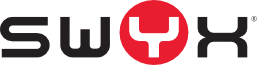 Labeling templates for SwyxPhone L64 and KeyModule 64: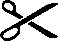 For further information on how to configure function keys and what functions are available please refer to SwyxPhone L6x User documentation,
chapter 12.5 “Configuration of Function Keys”.